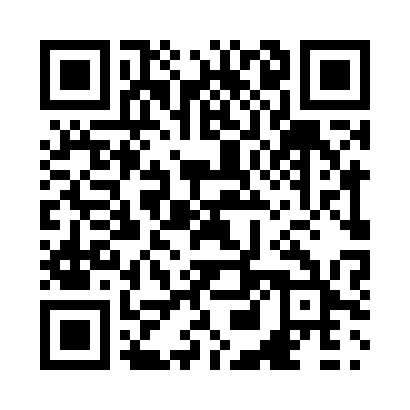 Prayer times for Sutton Bay, Ontario, CanadaMon 1 Jul 2024 - Wed 31 Jul 2024High Latitude Method: Angle Based RulePrayer Calculation Method: Islamic Society of North AmericaAsar Calculation Method: HanafiPrayer times provided by https://www.salahtimes.comDateDayFajrSunriseDhuhrAsrMaghribIsha1Mon3:245:251:226:509:1911:212Tue3:245:261:236:509:1911:213Wed3:255:271:236:509:1911:214Thu3:255:271:236:499:1811:215Fri3:265:281:236:499:1811:206Sat3:265:291:236:499:1711:207Sun3:265:301:236:499:1711:208Mon3:275:301:246:499:1611:209Tue3:275:311:246:499:1611:2010Wed3:285:321:246:489:1511:1911Thu3:295:331:246:489:1511:1912Fri3:305:341:246:489:1411:1713Sat3:325:351:246:479:1311:1614Sun3:345:361:246:479:1211:1415Mon3:365:371:246:469:1111:1216Tue3:375:381:256:469:1111:1117Wed3:395:391:256:469:1011:0918Thu3:415:401:256:459:0911:0719Fri3:435:411:256:459:0811:0620Sat3:455:421:256:449:0711:0421Sun3:475:431:256:439:0611:0222Mon3:495:451:256:439:0511:0023Tue3:515:461:256:429:0310:5824Wed3:535:471:256:429:0210:5625Thu3:555:481:256:419:0110:5426Fri3:575:491:256:409:0010:5227Sat3:595:511:256:398:5910:5028Sun4:015:521:256:398:5710:4829Mon4:035:531:256:388:5610:4630Tue4:055:541:256:378:5510:4431Wed4:075:561:256:368:5310:42